Reception Home Learning w/c 22.06.20Pattern. 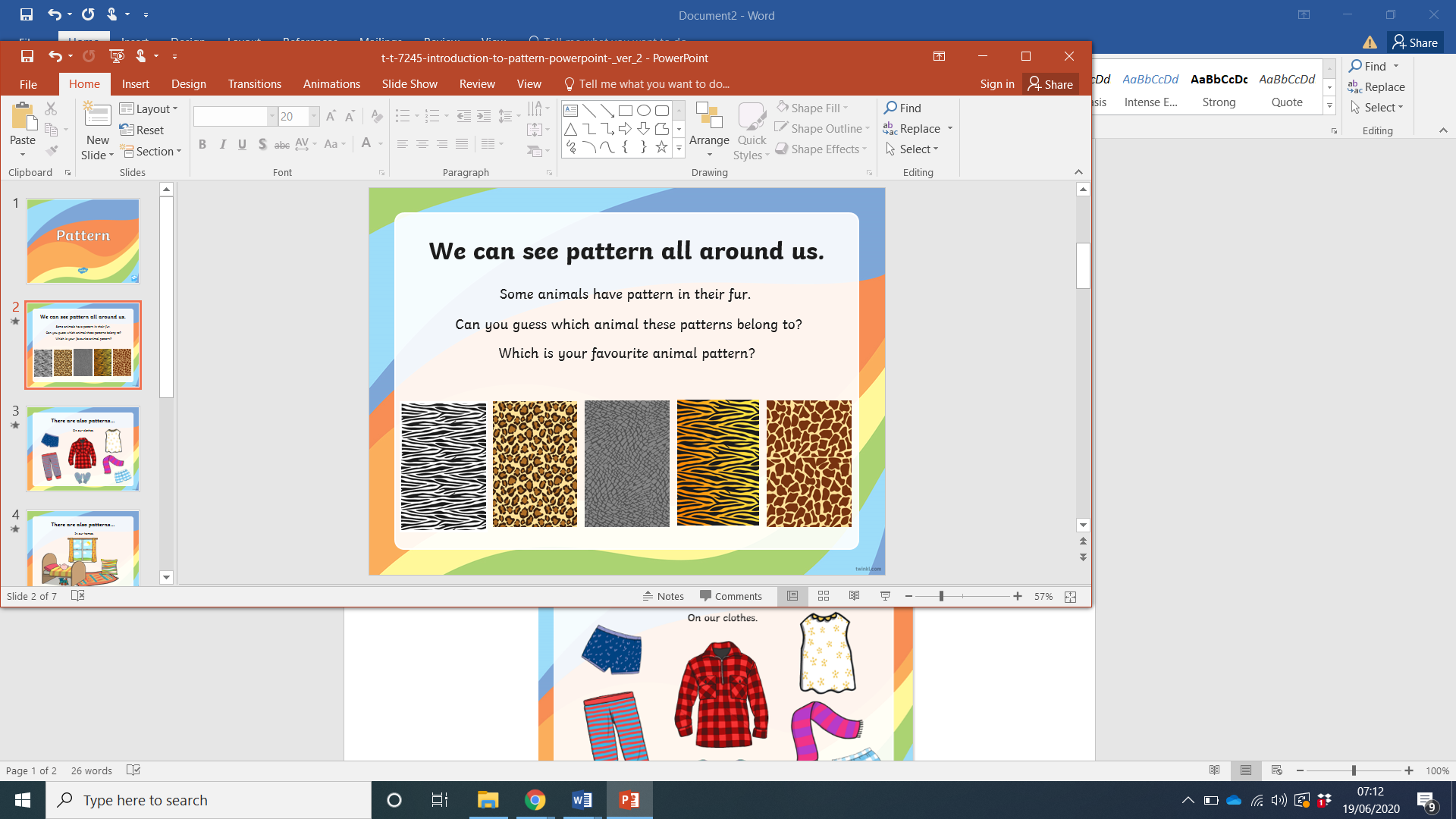 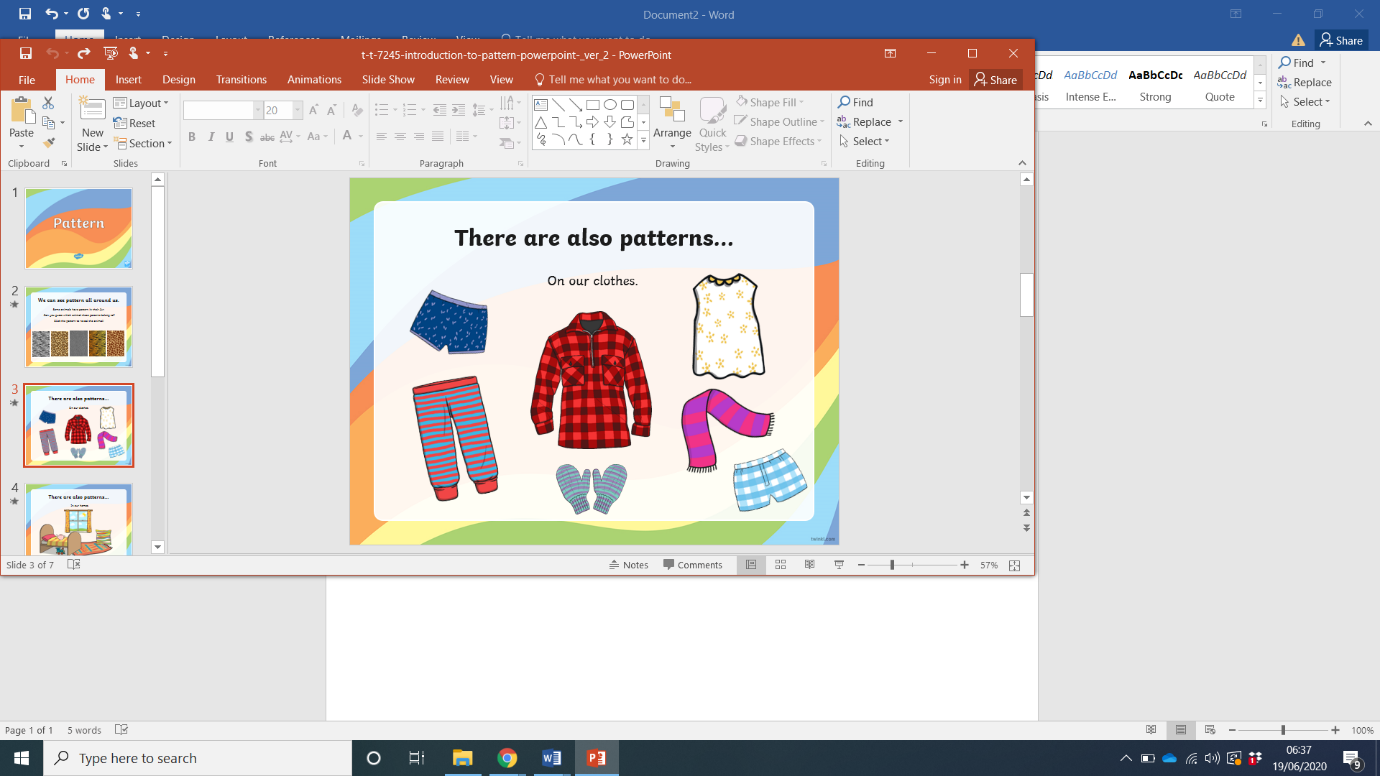 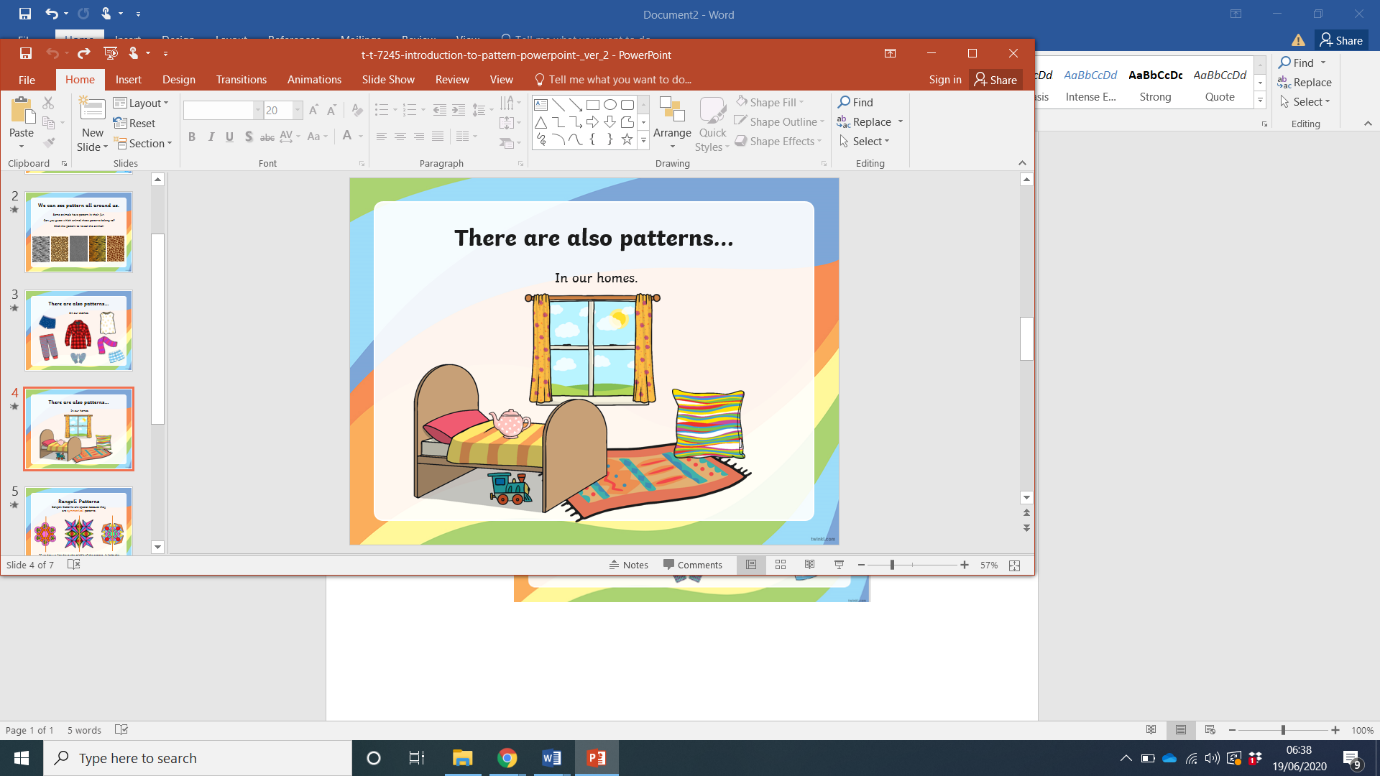        Can you find any patterns in                                                                                         your house?Draw a picture of what you can see. Here are some ideas of how to could make a pattern. 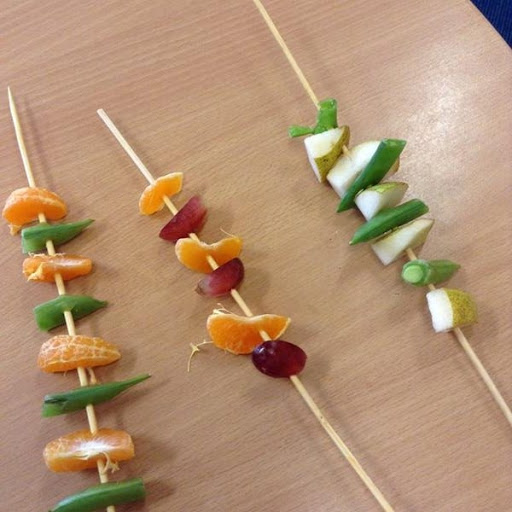 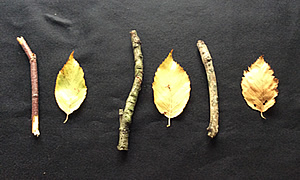 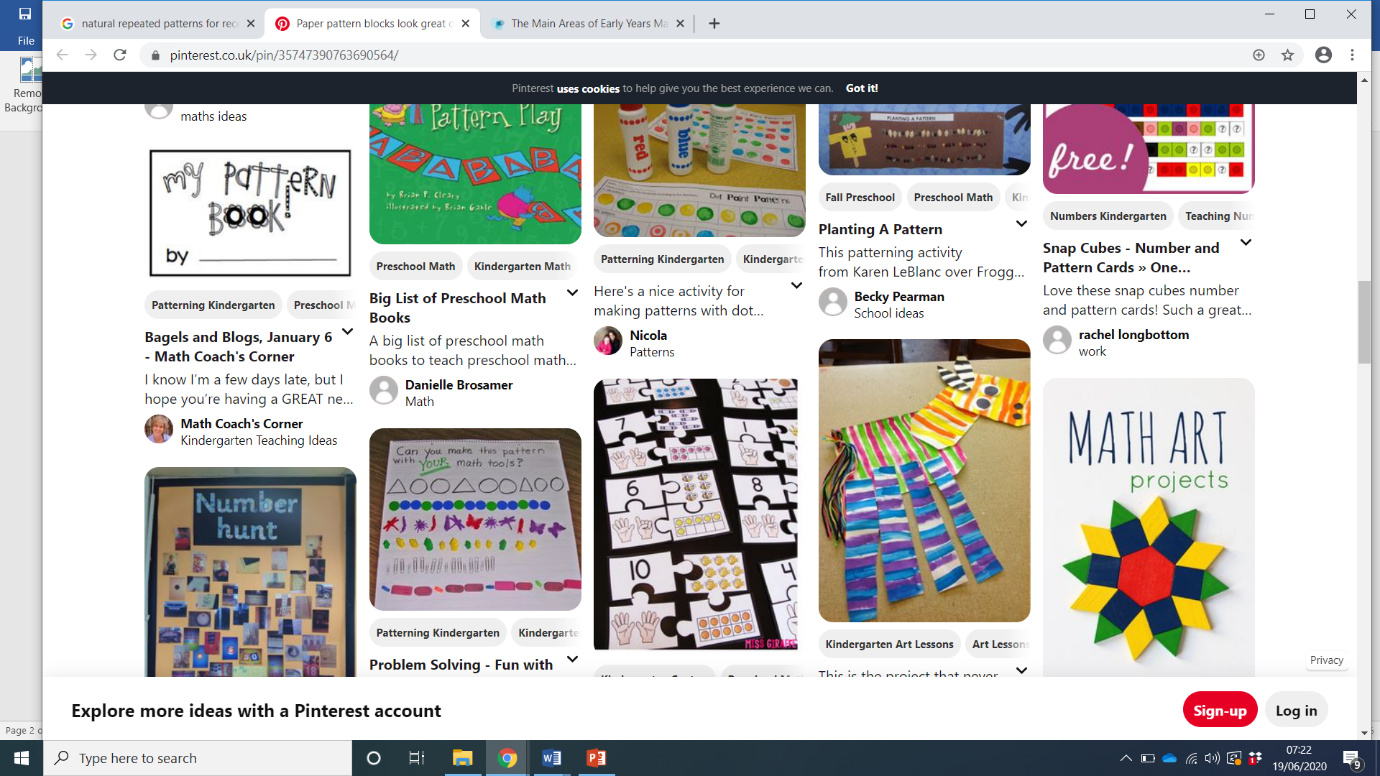 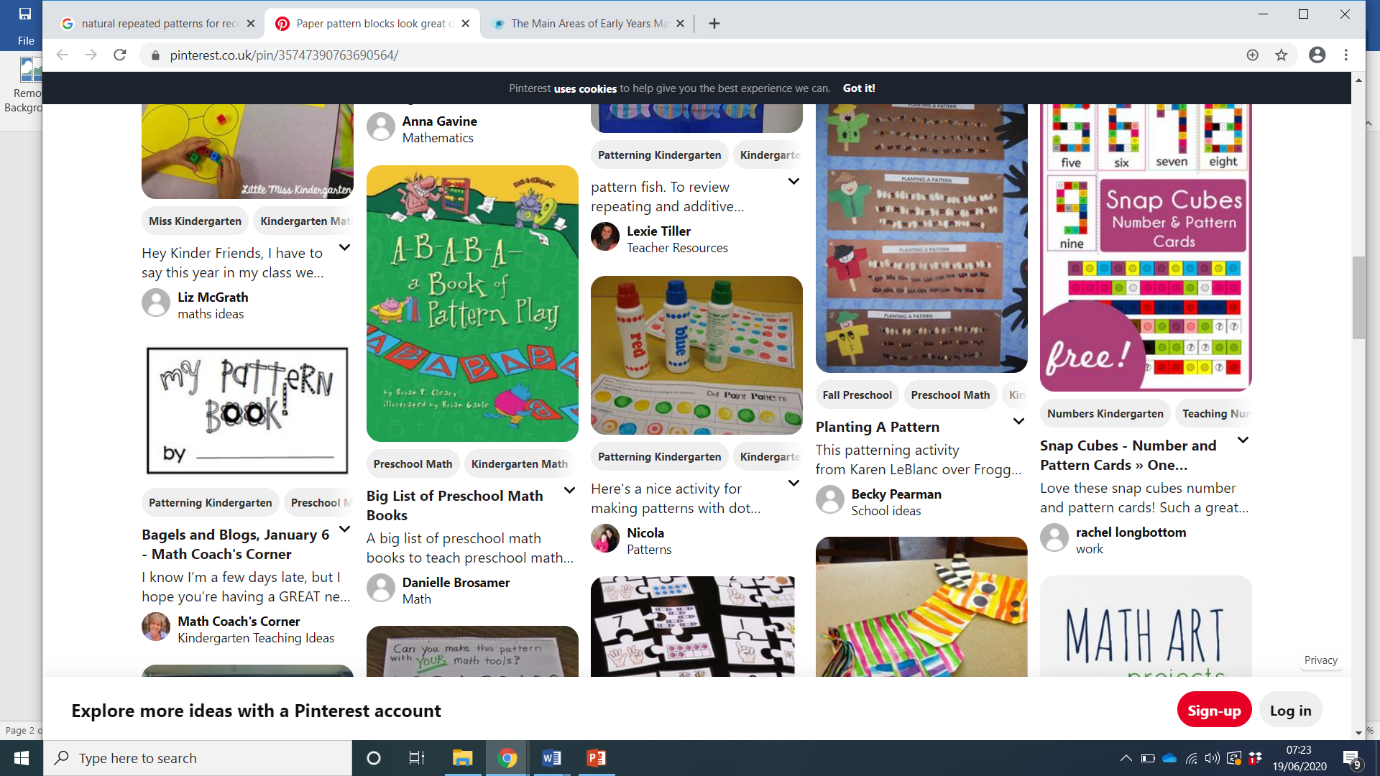 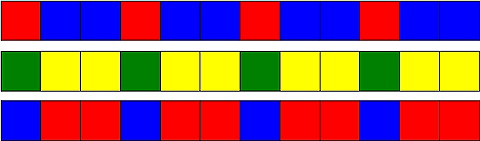 Please email a photograph of the patterns you have created at home. 